Witajcie kochane przedszkolaki.Zapraszam Was dzisiaj do zabawy  w logopedycznych detektywów. Życzę Wam wszystkim powodzenia. Ciekawe czy jesteście dobrymi detektywami?Pamiętajcie kochani, żeby poprawnie nazywać to, co jako logopedyczni detektywi odnajdziecie.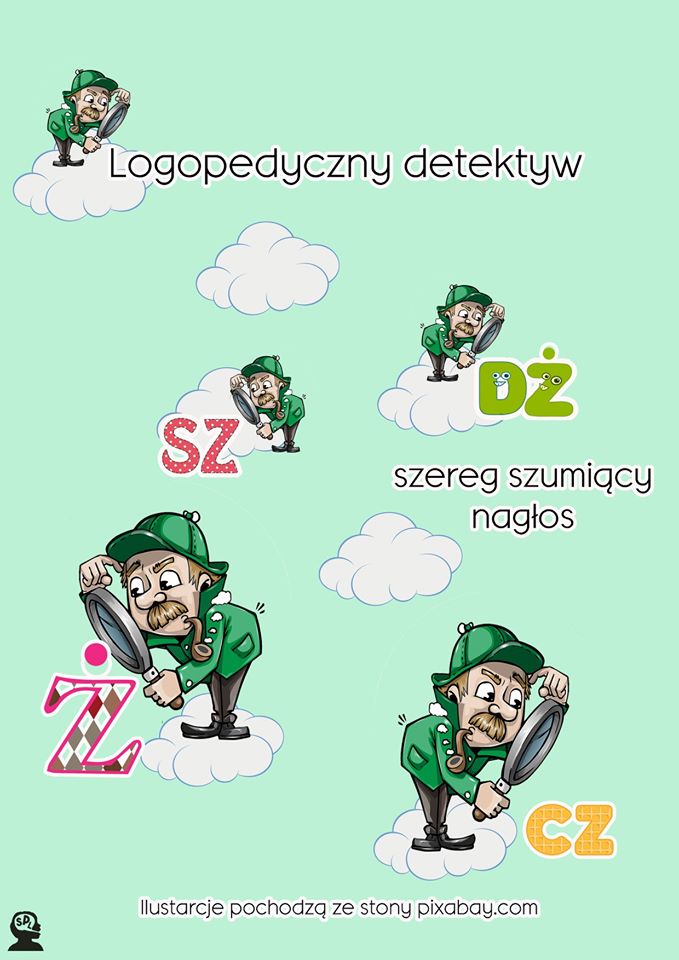 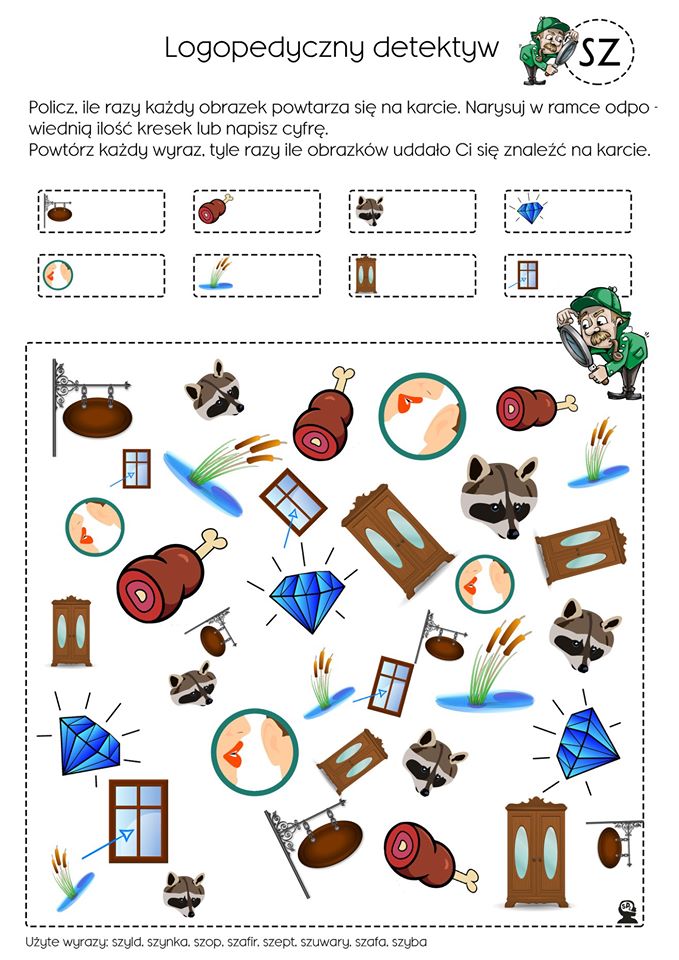 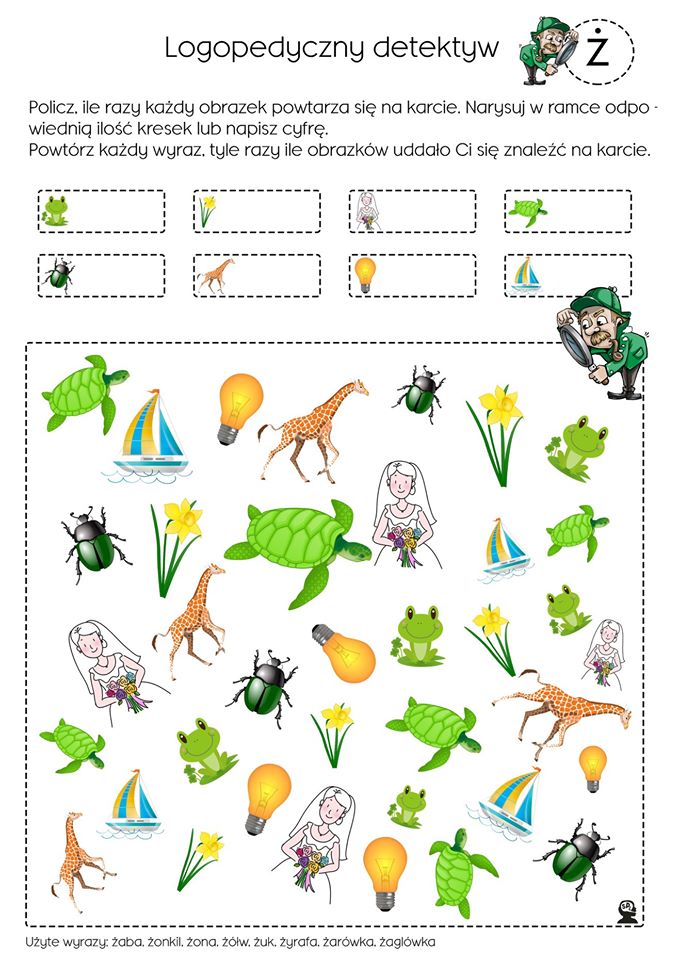 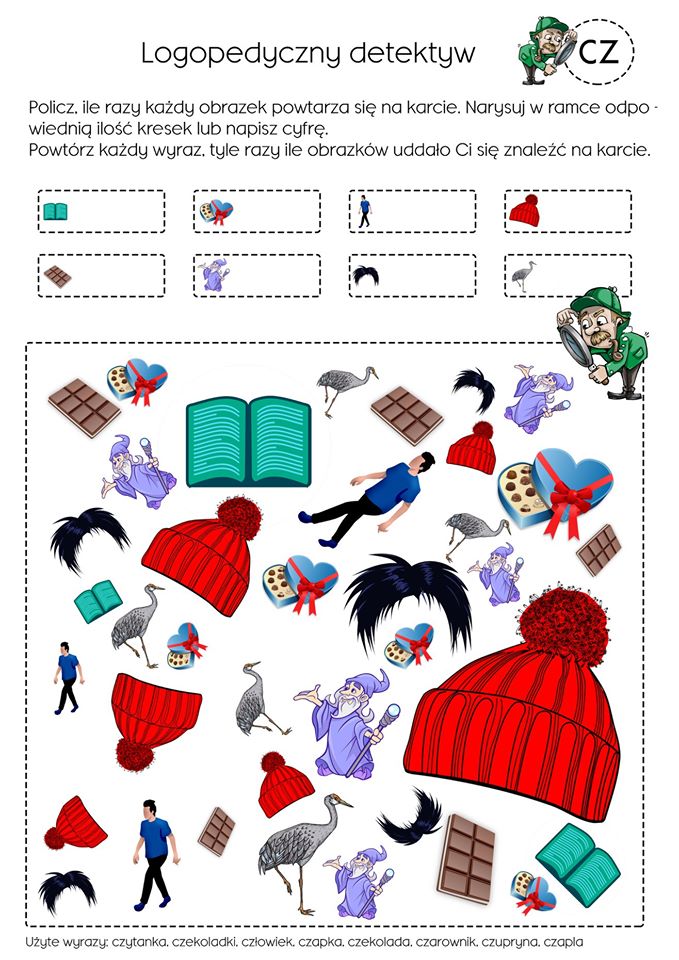 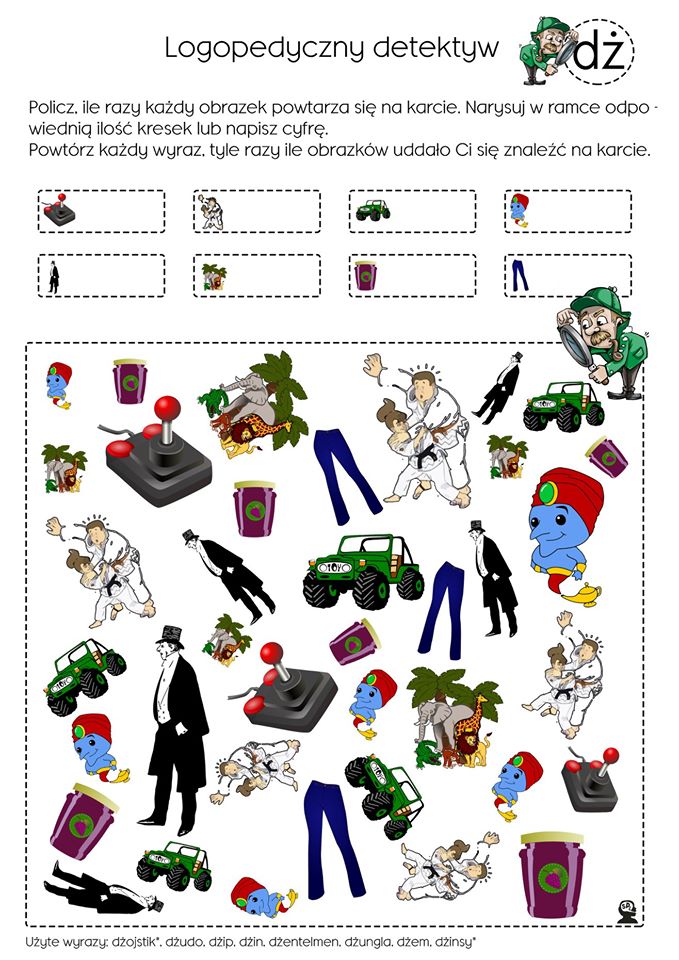 